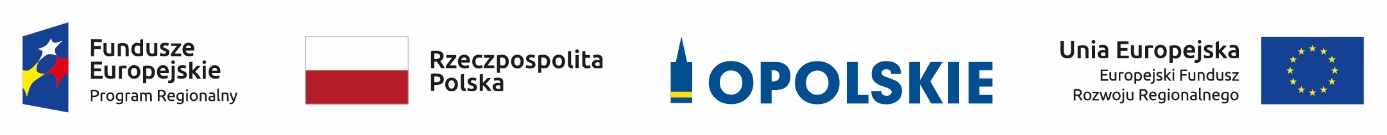 Lista projektów złożonych w ramach konkursowej procedury wyboru projektów dla działania 5.2 Poprawa gospodarowania odpadami komunalnymi  RPO WO 2014-2020 zakwalifikowanych do I etapu oceny 
tj. oceny formalnej.     Źródło: opracowanie własne na podstawie danych z Systemu SYZYF RPOWO 2014-2020.Lp.Nr wnioskuNazwa wnioskodawcyTytuł projektu1.RPOP.05.02.00-16-0001/19Gmina KomprachciceModernizacja punktu selektywnej zbiórki odpadów komunalnych w gminie Komprachcice2.RPOP.05.02.00-16-0002/19Gmina DąbrowaBudowa Punktu Selektywnej Zbiórki Odpadów Komunalnych w Karczowie, gmina Dąbrowa3.RPOP.05.02.00-16-0003/19PROWOD SPÓŁKA Z OGRANICZONĄ ODPOWIEDZIALNOŚCIĄRozbudowa i modernizacja gminnego PSZOK 
w miejscowości Chróścice4.RPOP.05.02.00-16-0004/19Gmina GrodkówBudowa Punktu Selektywnego Zbierania Odpadów Komunalnych w Grodkowie5.RPOP.05.02.00-16-0005/19Gmina OtmuchówBudowa punktu selektywnej zbiórki odpadów komunalnych w Gminie Otmuchów6.RPOP.05.02.00-16-0006/19Przedsiębiorstwo Gospodarki Komunalnej EKOM Sp. z o.o.Zwiększenie możliwości przerobowych 
w zakresie recyklingu odpadów RCGO Nysa 
w Domaszkowicach7.RPOP.05.02.00-16-0007/19Związek Międzygminny "Czysty Region"Budowa PSZOK na terenie gmin Polska Cerekiew oraz Pawłowiczki zrzeszonych w Związku Międzygminnym "Czysty Region"8.RPOP.05.02.00-16-0008/19Związek Międzygminny "Czysty Region"Budowa PSZOK na terenie gmin Kolonowskie oraz Reńska Wieś zrzeszonych w Związku Międzygminnym "Czysty Region"9.RPOP.05.02.00-16-0009/19Związek Międzygminny "Czysty Region"Budowa PSZOK na terenie gmin Izbicko oraz Leśnica zrzeszonych w Związku Międzygminnym "Czysty Region"10.RPOP.05.02.00-16-0010/19Gmina NamysłówBudowa Punktu Selektywnej Zbiórki Odpadów Komunalnych w Namysłowie